Творческий детско-родительский проект: «Волшебные коврики».Актуальность. Проект «Волшебные коврики» представляет собой уникальный способ воздействия на здоровье детей через массажные коврики. Этот проект объединяет усилия родителей и детей для достижения общей цели - улучшения самочувствия и общего состояния организма.Массажные коврики имеют специальные выступы и элементы, которые массируют биологически активные точки на стопе ребенка. Это способствует улучшению кровообращения, стимуляции внутренних органов, укреплению иммунной системы и общему оздоровлению организма.Для участия в проекте необходимо проводить ежедневные сеансы массажа на специальных ковриках, следить за реакцией организма ребенка и обсуждать результаты с ним. Родителям необходимо регулярно изучать особенности массажа, учитывать индивидуальные особенности каждого ребенка и соблюдать рекомендации специалистов.Проект «Волшебные коврики» способствует не только улучшению физического здоровья ребенка, но и укреплению взаимоотношений между родителями и детьми, развитию совместных творческих и заботливых действий. Участие в таком проекте помогает не только сохранить здоровье, но и создать теплую и доверительную атмосферу в семье.Цель проекта: Оздоровление организма ребенка при помощи массажных ковриков, посредством воздействия на биологически активные точки стопы.Задачи проекта:- расширить знания детей о средствах и методах активного оздоровления организма;- уточнить понятия о строении организма человека;- развивать воображение и творческие конструктивные способности детей;- расширить взаимодействие с родителями, привлечь их к обсуждению и созданию детско-родительского творческого проекта.Этапы работы над творческим проектомОбсуждение с детьми идеи проекта.Задача: Расширить знания детей о строении организма человека и о роли стопы для активного укрепления здоровья по закреплению лексической темы здоровый образ жизни.Содержание работы:- рассматривание макета строения тела человека- дидактическая игра «Говорящая анатомия»- беседа: «Роль стопы в укреплении здоровья»Массажные коврики - это специальные коврики или подушки с множеством мягких выступов и элементов, которые помогают массировать стопы при ходьбе или стоянии. Эти выступы стимулируют биологически активные точки на стопе, что благоприятно сказывается на организме человека.Регулярное использование массажных ковриков может положительно влиять на здоровье и самочувствие:1. Улучшение кровообращения: массажные коврики помогают стимулировать кровоток в ногах, что способствует улучшению кровоснабжения в тканях и органах.2. Расслабление мышц и снятие напряжения: массажные коврики помогают уменьшить усталость в ногах, расслабить мышцы и улучшить общее состояние после активного дня.3. Укрепление иммунной системы: массажные коврики стимулируют биологически активные точки, которые связаны с различными органами и системами, улучшая общее самочувствие и укрепляя иммунитет.4. Улучшение настроения и сна: массажные коврики способствуют выделению эндорфинов - гормонов радости, что может улучшить настроение и помочь расслабиться перед сном.Использование массажных ковриков не только полезно для здоровья, но и может стать интересным и полезным занятием для всей семьи. Это возможность проводить время вместе, заботиться друг о друге, улучшать здоровье и создавать теплую атмосферу в семье.2. Обсуждение с детьми темы проекта.Задачи: Уточнить знания детей о разнообразии стандартного физкультурного оборудования, предназначенного для массажа стопы; выявить знания детей о том, какой подсобный материал можно использовать для укрепления здоровья человека и массажа стопы.Содержание работы: беседа «Какое физкультурное оборудование мы используем в детском саду для массажа стопы?»Для проведения массажа стопы в детском саду можно использовать различное физкультурное оборудование, которое специально предназначено для этой цели. 1. Массажные коврики: специальные коврики с мягкими выступами или элементами, которые помогают стимулировать биологически активные точки на стопе и легкий массаж стопы при ходьбе или стоянии.2. Мягкие массажные шарики: небольшие мягкие шарики или ролики, которые можно использовать для массажа стопы, катая их под ногами или надавливая на них.3. Массажные подушки или валики: мягкие и удобные подушки или валики, которые помогают расслабить мышцы стопы и улучшить кровообращение.4. Рельефные покрытия для пола: специальные рельефные покрытия или ковры с различными текстурами, которые стимулируют рецепторы на стопе и помогают улучшить тактильную чувствительность.5. Массажные камни или гуашеризованные доски: различные массажные аксессуары, которые помогают проводить массаж и стимуляцию стопы, улучшая кровообращение и общее самочувствие.Проведение массажа стопы с использованием различного физкультурного оборудования не только приносит пользу для здоровья и благополучия детей, но и добавляет интерактивности и веселья в физкультурные занятия в детском саду.3. Организация смотра-конкурса детско-родительского проекта на тему «Волшебные коврики»Задача: Привлечь родителей к созданию творческого проекта.Содержание работы:- создание эскизов ковриков (выполняют дети);- изготовление ковриков (совместная работа детей и их родителей).Родителям рекомендуется принести фото ребенка по созданию коврика.4. Презентация творческих детско-родительских проектовСодержание работы:- выставка конкурсных работ- рассказы детей на тему «Почему я принял участие в конкурсе?»- «Мой коврик самый лучший!» (рассказы детей о создании чудо ковриков и их использовании)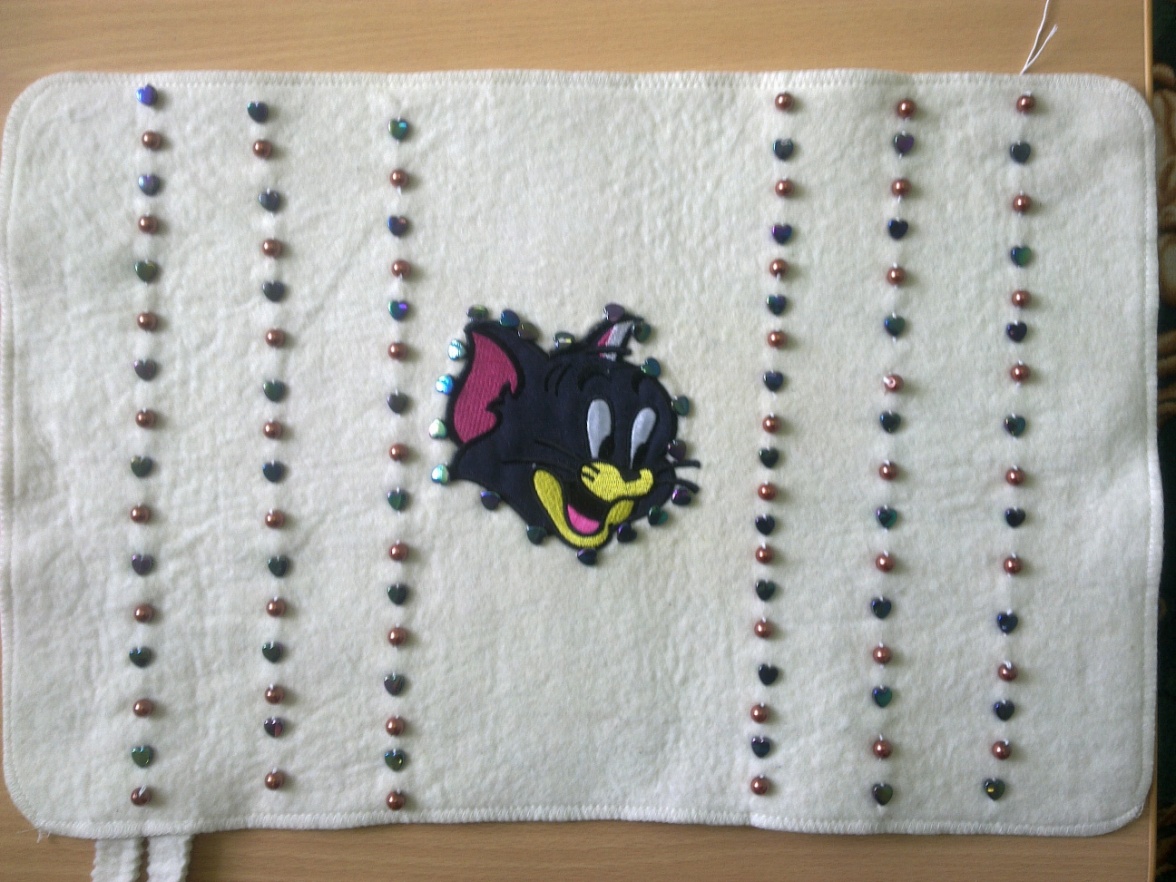 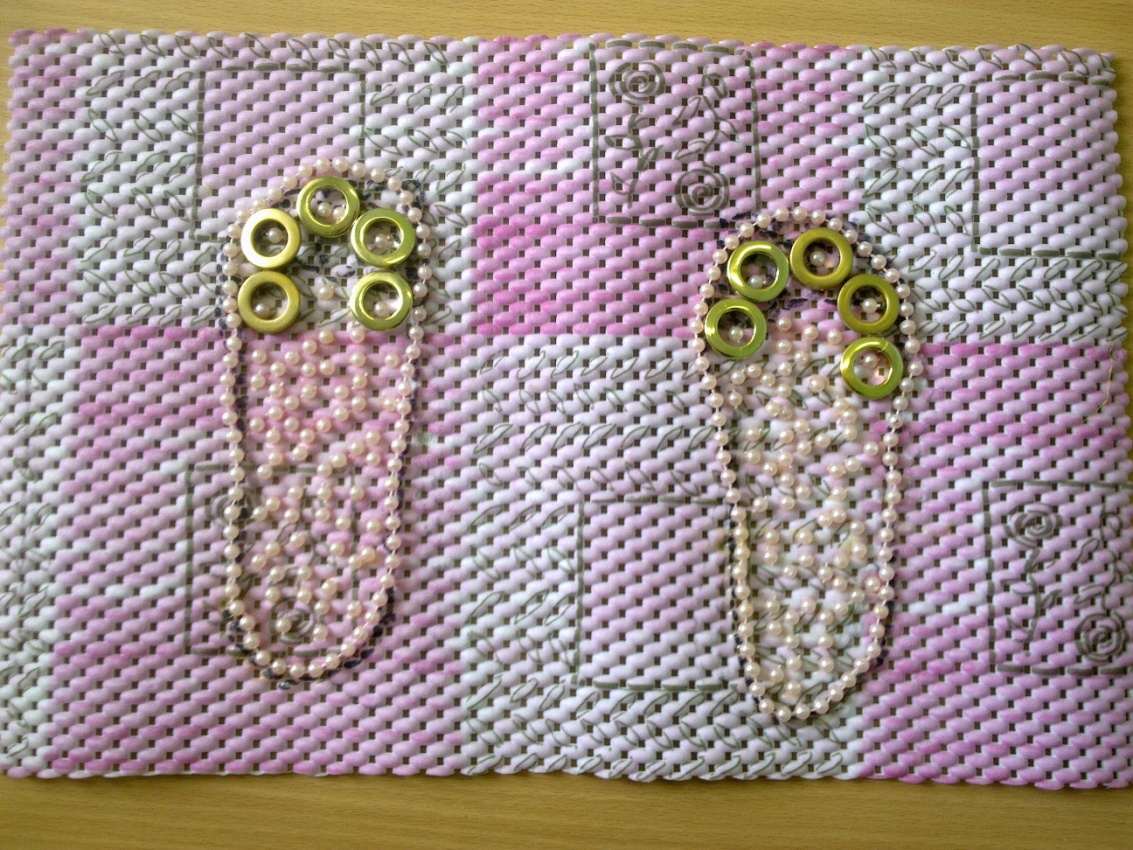 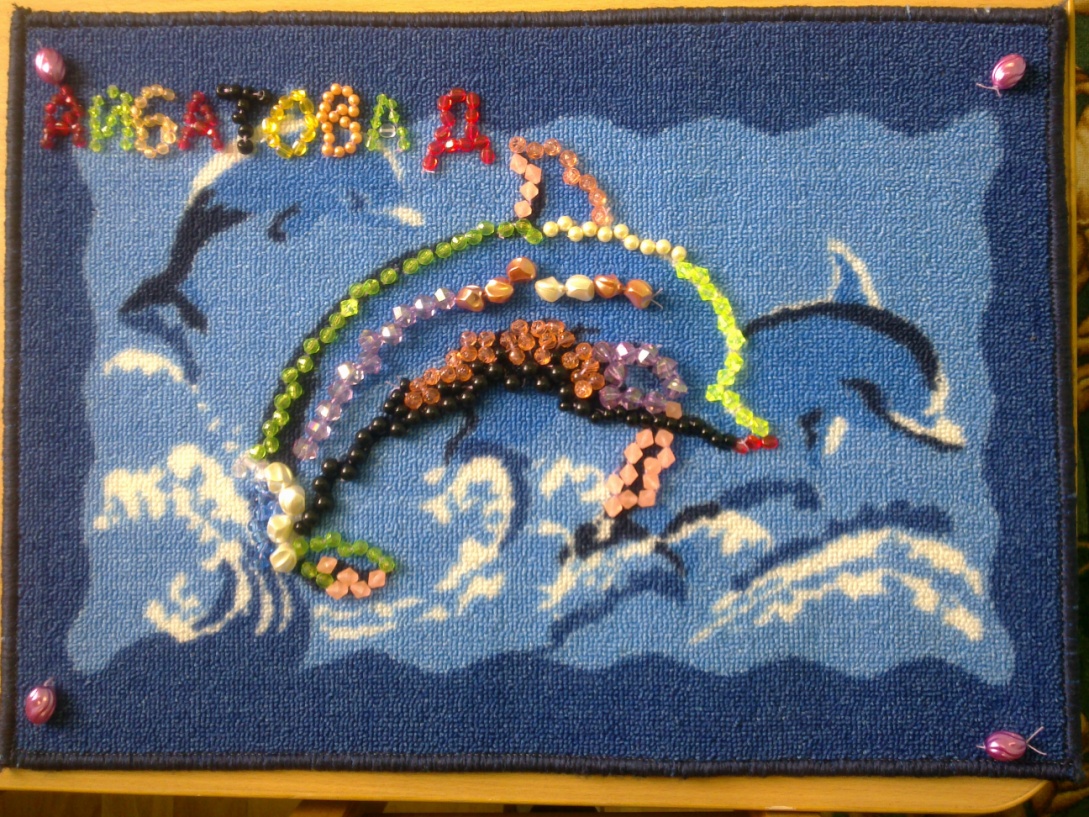 